2022 Review Board Application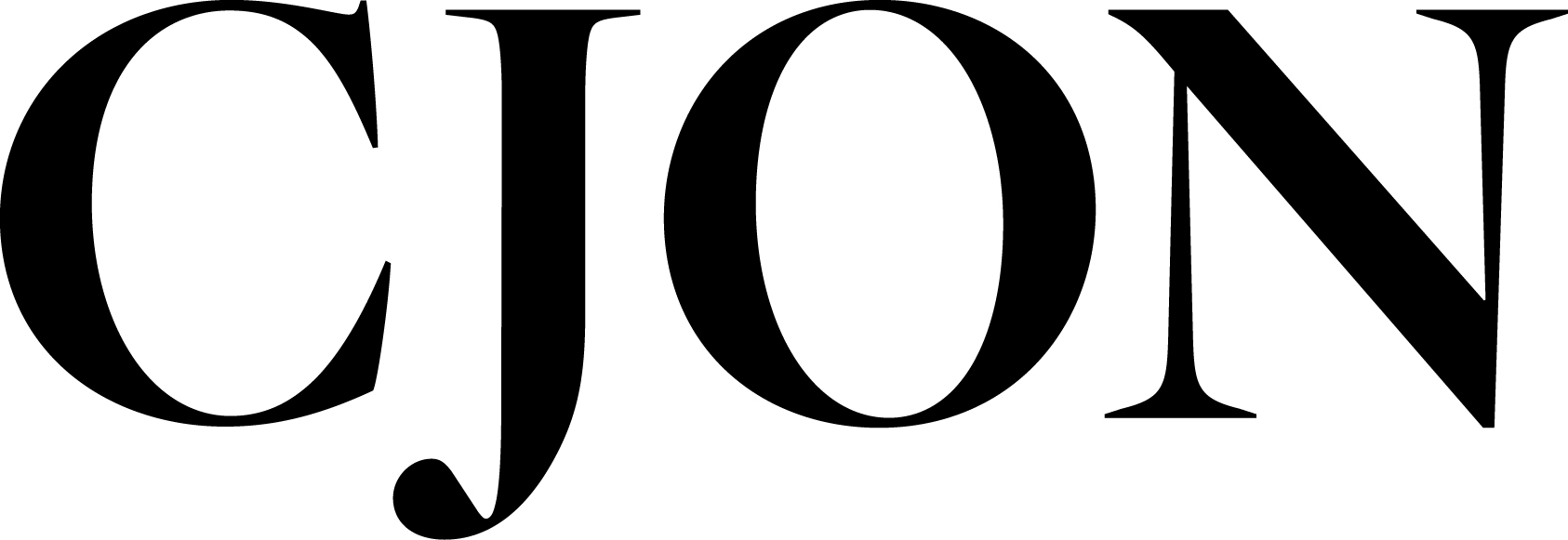  cjon.ons.org					pubCJON@ons.orgThe Clinical Journal of Oncology Nursing (CJON) is seeking new members for its review board. Review board members are invited to evaluate up to three manuscripts per year in their area of expertise. The length of the term is one year, with automatic renewal pending mutual interest.Applicants should be able to meet deadlines and provide constructive, concise, and clearly articulated critiques. Previous peer review and publishing experience are desirable but not mandatory. The CJON peer-review process is managed exclusively in an online platform, and review invitations are shared via email. Please email your completed application and your CV or resume to pubCJON@ons.org for review.Name:                                                                                                                          Credentials:      Job Title:      Institutional Affiliation:      Home Address:      Business Address:      Phone:  Home:      		Cell:      		Work:       Primary Email Address:      Alternate Email Address:      Select your primary background:  Clinical oncology nursing Academia Other (Please specify:      )How many years have you worked in the following roles?  Nursing:        Oncology care:        Oncology clinical care:        Faculty:         Other (Please specify:      )Share your experience in writing, editing, reviewing, and/or publishing, reviewing, or editing. If you have not published in a scholarly journal, where have you developed your peer review skills?Please check a maximum of 15 topics of areas of expertise. Choices should reflect your setting, your usual patient population, specific interests, and level of education. You do not need to be an expert in a topic to review articles about it; however, you will be asked to offer your opinions based on your general understanding of the topic area. Treatment Biotherapy/targeted therapies Chemotherapy Complementary and alternative therapies/integrative Drug delivery systems/devices Immunotherapy Infusion administration Oral therapies Radiation therapy Stem cell/marrow transplantation Supportive therapies (i.e., blood products, growth factors, and antibodies) SurgerySymptom Management☐ Adherence Anorexia Anxiety Caregiver strain and burden Cognitive impairment Constipation Depression Diarrhea Distress/stress Dyspnea Fatigue Hot flashes Lymphedema Marrow suppression Menopausal symptoms Mucositis Nausea and vomiting Neurotoxicity Pain  Peripheral neuropathy Prevention of bleeding Prevention of falls and musculoskeletal injuries Prevention of infection  Radiodermatitis Skin reactions Sleep/wake disturbances Symptom clusters Symptom science Wound/skin careDisease-Specific Topics Breast cancer Gastrointestinal malignancies GU malignancies Gynecologic malignancies Head/neck malignancies Leukemia, lymphoma, hematology Lung cancer Multiple myeloma Neurologic malignancies Prostate cancer Sarcoma Skin cancer/melanomaCancer Programs Program development/evaluation Quality SafetyProfessional Issues Burnout/compassion fatigue Communication (patient-provider) Education Healthcare and cancer care policies Interprofessional communication Management issues Navigation Nurse resilience/compassion fatigue Simulations and informal training StaffingDimensions of Cancer Experience BIPOC Cancer in older adults Cancer rehabilitation Cultural humility Distress management End of life/palliative care Ethics  Financial aspects Inequities in clinical care Insurance issues Late effects of treatment LGBTQIA+  Nutrition Pediatric patients Quality of life Sexuality/fertility Spirituality SurvivorshipOther Acute clinical care Biology of cancer Carcinogenesis Clinical decision tools Clinical trials Continuity of care Economics Epidemiology Exercise/physical activity General med-surg topics Genetics and genomics Home care Multispecialty care Oncologic emergencies Patient/public education Patient-centered care Personalized medicine Prevention and detection Survivorship care plans Team-based care Treatment plansPlease list your three strongest areas of expertise1.      2.      3.      